Cod  formular: : B,/14-01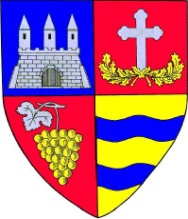 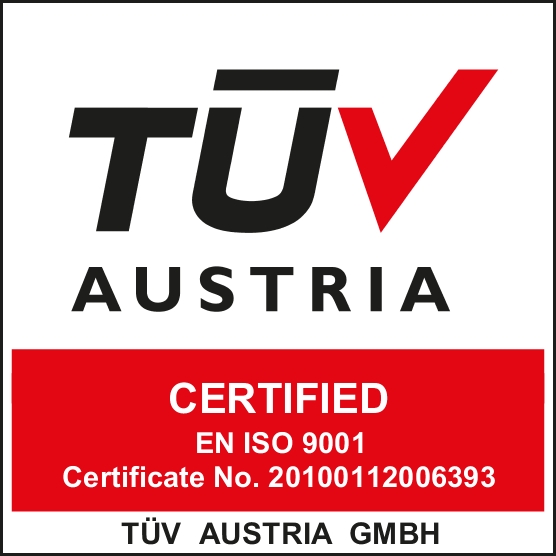 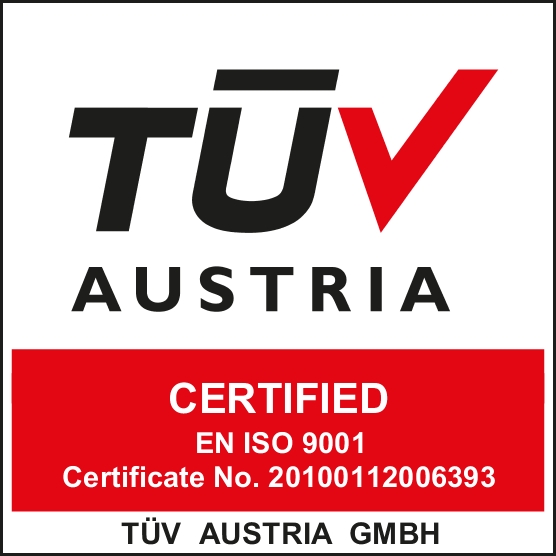 CENTRUL DE RECUPERARE ŞI REABILITARE COPII CU DIZABILITĂŢIe-mail: crrch-arad@dgaspc-arad.ro	Descrierea Casa de Tip Familial Zădăreni        Serviciul social Casa de Tip Familial Zădăreni, cod serviciu social 8790 CR-C-I, este înfiinţat şi administrat de furnizorul Direcţia Generală de Asistenţă Socială şi Protecţia Copilului Arad, acreditat conform Licenţei de funcţionare seria LF nr. 0000453, din data de 05.10.2021, cu sediul în localitatea Zădăreni, Calea Aradului nr. 473, jud. Arad.     Scopul serviciului socialScopul serviciului social Casa de Tip Familial Zădăreni este asigurarea accesului copiilor, pe o perioadă determinată, la găzduire, îngrijire, educaţie şi pregătire, în vederea reintegrării sau integrării familiale şi socio-profesionale.Serviciul social Casa de Tip Familial Zădăreni asigură activităţi de găzduire, îngrijire, educaţie non-formală şi informală, sprijin emoţional, consiliere, precum şi dezvoltarea majorităţii deprinderilor de viaţă independentă şi a unor activităţi legate de reintegrarea sau integrarea familială; activităţile se acordă în locaţia serviciului social.         Beneficiarii serviciilor sociale acordate în Casa de Tip Familial Zădăreni sunt copii şi tineri separaţi, temporar sau definitiv, de părinţii acestora ca urmare a stabilirii măsurii plasamentului.	Şef centru	Andrea  Nistor 